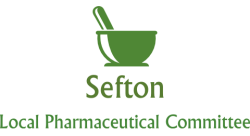 Email address for Incident ReportingNHS England North (Cheshire & Merseyside) have a new email address for the reporting of Community Pharmacy incidents that is to be used with immediate effect: england.cmpharmacyincidents@nhs.netEmail address for CD Incident ReportingThe process for reporting incidents involving Controlled Drugs remains the same. These incidents are to be reported directly to the CDAO via  www.cdreporting.co.ukThe CD Authorising Officer (CDAO) is Devina Halsall and the contact is  england.nwcdreporting@nhs.netTo report any break ins, thefts or forgeries please contact the The CD  Liaison Officer  is Paul Storey D/Sgt 1424, Drug Support Unit, Drug Expert Witness/C.D.L.O. Direct Line 0151 777 2559, Mobile: 07841 010 956 Paul.Storey@merseyside.pnn.police.uk